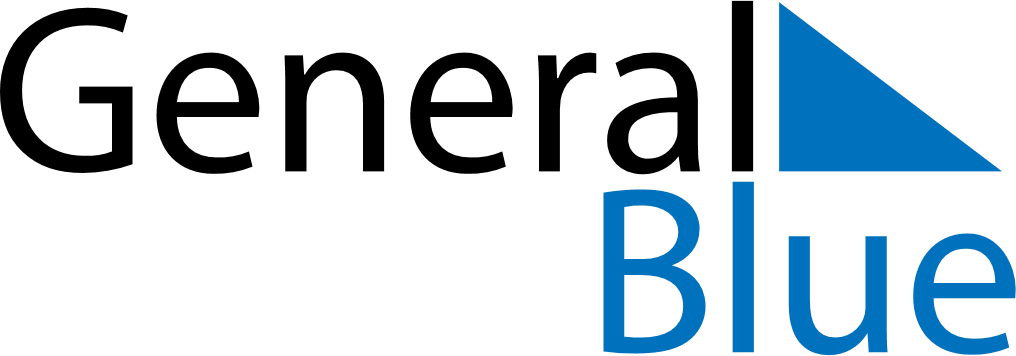 November 2024November 2024November 2024November 2024November 2024November 2024Balvi, LatviaBalvi, LatviaBalvi, LatviaBalvi, LatviaBalvi, LatviaBalvi, LatviaSunday Monday Tuesday Wednesday Thursday Friday Saturday 1 2 Sunrise: 7:22 AM Sunset: 4:26 PM Daylight: 9 hours and 4 minutes. Sunrise: 7:24 AM Sunset: 4:24 PM Daylight: 9 hours and 0 minutes. 3 4 5 6 7 8 9 Sunrise: 7:26 AM Sunset: 4:22 PM Daylight: 8 hours and 55 minutes. Sunrise: 7:28 AM Sunset: 4:20 PM Daylight: 8 hours and 51 minutes. Sunrise: 7:31 AM Sunset: 4:17 PM Daylight: 8 hours and 46 minutes. Sunrise: 7:33 AM Sunset: 4:15 PM Daylight: 8 hours and 42 minutes. Sunrise: 7:35 AM Sunset: 4:13 PM Daylight: 8 hours and 38 minutes. Sunrise: 7:37 AM Sunset: 4:11 PM Daylight: 8 hours and 33 minutes. Sunrise: 7:39 AM Sunset: 4:09 PM Daylight: 8 hours and 29 minutes. 10 11 12 13 14 15 16 Sunrise: 7:42 AM Sunset: 4:07 PM Daylight: 8 hours and 25 minutes. Sunrise: 7:44 AM Sunset: 4:05 PM Daylight: 8 hours and 21 minutes. Sunrise: 7:46 AM Sunset: 4:03 PM Daylight: 8 hours and 16 minutes. Sunrise: 7:48 AM Sunset: 4:01 PM Daylight: 8 hours and 12 minutes. Sunrise: 7:50 AM Sunset: 3:59 PM Daylight: 8 hours and 8 minutes. Sunrise: 7:53 AM Sunset: 3:57 PM Daylight: 8 hours and 4 minutes. Sunrise: 7:55 AM Sunset: 3:56 PM Daylight: 8 hours and 0 minutes. 17 18 19 20 21 22 23 Sunrise: 7:57 AM Sunset: 3:54 PM Daylight: 7 hours and 56 minutes. Sunrise: 7:59 AM Sunset: 3:52 PM Daylight: 7 hours and 52 minutes. Sunrise: 8:01 AM Sunset: 3:50 PM Daylight: 7 hours and 49 minutes. Sunrise: 8:03 AM Sunset: 3:49 PM Daylight: 7 hours and 45 minutes. Sunrise: 8:05 AM Sunset: 3:47 PM Daylight: 7 hours and 41 minutes. Sunrise: 8:07 AM Sunset: 3:46 PM Daylight: 7 hours and 38 minutes. Sunrise: 8:09 AM Sunset: 3:44 PM Daylight: 7 hours and 34 minutes. 24 25 26 27 28 29 30 Sunrise: 8:11 AM Sunset: 3:43 PM Daylight: 7 hours and 31 minutes. Sunrise: 8:13 AM Sunset: 3:41 PM Daylight: 7 hours and 28 minutes. Sunrise: 8:15 AM Sunset: 3:40 PM Daylight: 7 hours and 24 minutes. Sunrise: 8:17 AM Sunset: 3:39 PM Daylight: 7 hours and 21 minutes. Sunrise: 8:19 AM Sunset: 3:38 PM Daylight: 7 hours and 18 minutes. Sunrise: 8:21 AM Sunset: 3:37 PM Daylight: 7 hours and 15 minutes. Sunrise: 8:23 AM Sunset: 3:35 PM Daylight: 7 hours and 12 minutes. 